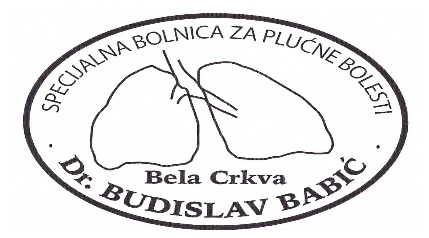 БРОЈ: 377/3ДАНА: 21.08.2017. годинеКОНКУРСНА ДОКУМЕНТАЦИЈАЈАВНА НАБАВКА У ОТВОРЕНОМ ПОСТУПКУ JAВНЕ ДОБАРА: НАМИРНИЦЕ ЗА ИСХРАНУ ПАЦИЈЕНАТАЈАВНА НАБАВКА ДОБАРА бр. 3/2017Август  2017. годинеНа основу чл. 32. и 61. Закона о јавним набавкама („Сл. гласник РС” бр. 124/2012, 14/2015 и 68/2015 ), у даљем тексту: Закон), чл. 6. Правилника о обавезним елементима конкурсне документације у поступцима јавних набавки и начину доказивања испуњености услова („Сл. гласник РС” бр. 86/2015), Одлуке о покретању поступка број 377/1 од 17.08.2017. године  за јавну набавку број 3/2017  и Решења о образовању комисије број  377/2 од 17.08.2017. године за јавну набавку 3/2017 припремљена је:КОНКУРСНА ДОКУМЕНТАЦИЈА У ОТВОРЕНОМ ПОСТУПКУ  ЈАВНЕ НАБАВКЕ – НАМИРНИЦЕ ЗА ИСХРАНУ ПАЦИЈЕНАТАЈН бр. 3/2017          САДРЖАЈ КОНКУРСНЕ ДОКУМЕНТАЦИЈЕ:Прилог1- ОПШТИ  ПОДАЦИ О ЈАВНОЈ НАБАВЦИПрилог 2- ПОДАЦИ О ПРЕДМЕТУ ЈАВНЕ НАБАВКЕПрилог 3- ТЕХНИЧКА СПЕЦИФИКАЦИЈА Прилог 4- УСЛОВИ ЗА УЧЕШЋЕ У ПОСТУПКУ ЈАВНЕ НАБАВКЕПрилог 5- УПУТСТВО ПОНУЂАЧИМА КАКО ДА САЧИНЕ ПОНУДУ Прилог 6- ОБРАЗАЦ ПОНУДЕ Прилог 7- МОДЕЛ УГОВОРА Прилог 8 ОБРАЗАЦ СТРУКТУРЕ ЦЕНЕ, СА УПУТСТВОМ КАКО ДА СЕ ПОПУНИ Прилог 9- ОБРАЗАЦ ТРОШКОВА ПРИПРЕМЕ ПОНУДЕПрилог 10- ОБРАЗАЦ ИЗЈАВЕ О НЕЗАВИСНОЈ ПОНУДИПрилог 11 - ИЗЈАВА О ИСПУЊЕНОСТИ УСЛОВА ИЗ ЧЛАНА 75. СТАВ 2.ЗАКОНА  О ЈАВНИМ НАБАВКАМАПрилог 1 - ОПШТИ ПОДАЦИ О ЈАВНОЈ НАБАВЦИ1. Подаци о наручиоцуНаручилац: Специјална болница за плућне болести „Др Будислав Бабић“Адреса:Бела Црква, ул.С.Милетића бр.55E-mail: tenderi@spbbelacrkva.orgИнтернет страница: www.spbbelacrkva.orgПредметна јавна набавка се спроводи у отвореном поступку  јавне набавке у складу са конкурсном документацијом, Законом о јавним набавкама („Сл. гласник РС“ број: 124/2012, 14/2015 и 68/2015, у даљем тексту: Закон) и подзаконским актима којима се уређују јавне набавке.Предмет јавне набавке бр. 3/2017 су добра – Намирнице за исхрану пацијенатаПоступак јавне набавке – Намирнице за исхрану пацијената се спроводи ради закључења уговора.Jавна набавка није резервисана.- Контакт особа:  (радним даном од понедељка до петка од 07:00 до 15:00 часова)Савичевић Ивана, куварица,  Недељковић Гизика, дипл. правник,  tenderi@spbbelacrkva.org, тел 013 852-146   (правна служба), лок. 129 (Служба кухиње ) Рок за подношење понуда је 22.09.2017. године до 10,00 часова.            Отварање благовремених понуда ће извршити Комисија за јавне набавке дана                22.09.2017. године, у просторијама Специјалне болнице за плућне болести „Др Будислав Бабић“, ул.С.Милетића бр.55, Бела Црква ( управна зграда ) са  почетком у 10:30 часова.Услови под којима представници понуђача могу учествовати у поступку отварања понуда:Представник понуђача који присуствује отварању, изузев директора, прилаже писмено овлашћење издато и потписано од стране овлашћеног лица понуђача.Прилог 2 - ПОДАЦИ О ПРЕДМЕТУ ЈАВНЕ НАБАВКЕПредмет набавке бр. 3/2017 су добра - Намирнице за исхрану пацијената Назив и ознака из општег речника набавке: храна- 15000000 (15500000, 15110000, 15220000, 15131000, 15130000, 15240000, 15131310, 15131700, 15331170, 15510000, 15800000, 15331400, 15850000, 15530000, 15612000, 15810000, 03220000, 15980000, 15111100, 15113000, 03142500 )       Јавна набавка обликована је по партијама - 21 партија дата у техничкој спецификацији ( Прилог 3. )Прилог 3 – ТЕХНИЧКЕ СПЕЦИФИКАЦИЈЕ							                  Шифра из речника набавкиПартија бр.1.  Млечни производи ................................................................... 15500000Партија бр.2.  Живинско месо ........................................................................  15110000Партија бр.3.  Рибa смрзнута...........................................................................  15220000Партија бр.4.  Месне прерађевине ….............................................................  15131000Партија бр.5. Сухомеснати производи ….......................................................  15130000Партија бр.6. Риба конзерва ............................................................................  15240000Партија бр.7. Паштета ….................................................................................  15131310Партија бр.8. Месни нарезак  ..........................................................................  15131700Партија бр.9. Замрзнуто поврће.......................................................................  15331170Партија бр.10. Млеко ….................................................................................... 15510000Партија бр.11. Колонијална роба …................................................................. 15800000Партија бр.12. Конзервирани производи …....................................................  15331400Партија бр.13. Тестенине ….............................................................................  15850000Партија бр.14. Намази …................................................................................... 15530000Партија бр.15. Брашно и производи …............................................................ 15612000Партија бр.16. Хлеб и коре за питу …............... ….......................................... 15810000Партија бр.17. Свеже воће и поврће …............................................................. 03220000Партија бр.18. Безалкохолна пића ….................................................................15980000Партија бр.19. Јунеће месо …............................................................................ 15111100Партија бр.20. Свињско месо …........................................................................ 15113000 Партија бр.21. Јаја …......................................................................................... 03142500Рок и место испоруке: 48 сати максимално од дана наруџбине – Fco  Специјална болница за плућне болести „Др Будислав Бабић“, Бела ЦркваНачин плаћања:  не краћи од 60 данаРок важења понуде: не краћи од 30 дана од дана отварања понуда                         Место: _____________________         			______________________________Дана: ______________________             М.П.              (потпис овлашћеног лица – понуђача)                                               Прилог 4 - УСЛОВИ ЗА УЧЕШЋЕ У ПОСТУПКУ ЈАВНЕ НАБАВКЕ УСЛОВИ ИЗ ЧЛАНА 75.  и  76. ЗАКОНА О ЈАВНИМ НАБАВКАМА-Услови које понуђач мора да испуни како би учествовао у поступку јавне набавке:Обавезни услови за учешће у поступку јавне набавке из члана 75. Закона о јавним набавкама:Понуђач који је уписан у регистар понуђача који води Агенција за привредне регистре није дужaн да приликом подношења понуде,  доказује испуњеност обавезних услова из члана 75. став 1 тачка 1) до 3) Закона о јавним набавкама. Као доказ о испуњености обавезних услова довољно је приложити копију Решења о упису у регистар понуђача издату од стране АПР-а.За испуњеност обавезних услова из члана 75. став 1.  Закона о јавнима набавкама понуђач је дужан да, уколико је доказ на страном језику, достави превод истог.Докази из тачке 2 и 3 не могу бити старији од два месеца пре отварања понуда. -Додатни услови за учешће у поступку јавне набавке из члана 76. Закона о јавним набавкама:1.1. Да понуђач има успостављен систем за осигурање безбедности хране у свим фазама производње, прераде и промета хране у складу са принципима добре произвођачке праксе. Доказ: Доставити сертификат HACCP. HACCP  сертификат мора бити важећи у тренутку отварања понуда. Уколико сертификат има важност мање од 13 месеци од дана отварања понуда, понуђач је у обавези да достави изјаву на меморандуму којом потврђује да ће најмање 30 дана пре истека важности серификата доставити изјаву о намери покретања поступка ресертификације и/или уколико је процес започет, приложити доказ којим то потврђује.1.2. Да понуђач располаже неопходним финансијским капацитетомм, односно да је остварио позитивну ликвидност у 2015. години. Доказ:Доставити Биланс стања и успеха за 2015. годину.1.3.Да понуђач располаже најмање једним доставним возилом носивости најмање 3Т.Доказ: -Изјава понуђача да располаже најмање  једним доставним возилом за транспорт добара која су предмет ове јавне набавке. Доставити фотокопију саобраћајне дозволе, или уговор о закупу/лизингу  возила са фотокопијом саобраћајне дозволе.1.4.Да понуђач располаже најмање једним доставним возилом са расхладним уређајем за партије 1,2,3,4,9,10,19,20 и 21.Доказ: - Изјава понуђача да располаже најмање једним доставним возилом са расхладним уређајем за транспорт добара за партије 1,2,3,4,9,10,19,20 и 21. Доставити фотокопију саобраћајне дозволе, или уговор о закупу/лизингу возила са фотокопијом саобраћајне дозволе и лабораторијски извештај о здравственој исправности пошиљке издата од Акредитоване лабораторије.Докази о испуњености услова могу се достављати у неовереним копијама а наручилац задржава право да пре доношења Одлуке о додели уговора, захтева од понуђача, чија је понуда на основу Извештаја комисије за јавну набавку оцењена као најповољнија, да достави на увид оргинал или оверену копију свих или појединих доказа о испуњености услова.   Ако понуђач у остављеном, примереном року, који не може бити краћи од пет дана не достави на увид оргинал или оверену копију тражених доказа, наручилац ће његову понуду одбити као неприхватљиву.Наручилац неће одбити понуду као неприхватљиву, уколико не садржи доказ одређен конкурсном документацијом, ако понуђач наведе у понуди интернет страницу на којој су подаци који су тражени у оквиру услова јавно доступни.           Ако се у држави у којој понуђач има седиште не издају тражени докази, понуђач може, уместо доказа, приложити своју писану изјаву, дату под кривичном и материјалном одговорношћу оверену пред судским или управним органом, јавним бележником или другим надлежним органом те државе.            Ако понуђач има седиште у другој држави, наручилац може да провери да ли су документи којима понуђач доказује испуњеност тражених услова издати од стране надлежних органа те државе.            Понуђач је дужан да без одлагања писмено обавести наручиоца о било којој промени у вези са испуњеношћу услова из поступка јавне набавке, која наступи до доношења одлуке, односно закључења уговора, односно током важења уговора о јавној набавци и да је документује на прописан начин.  Услови које мора да испуни подизвођач у складу са чланом 80. Закона о јавним набавкама:      Проценат укупне вредности набавке који ће понуђач поверити подизвођачу не може бити већи од 50%, као и део предмета набавке који ће извршити.      Ако понуђач наведе у понуди да ће делимично извршење набавке поверити подизвођачу, дужан је да за подизвођача достави доказе о испуњености услова члана 75. став 1. тачка 1. до 4. Закона о јавним набавкама а доказ о испуњености услова из члана 75. став 1. тачка 5. закона за део набавке који ће извршити преко подизвођача.      Ако је за извршење дела јавне набавке чија вредност не прелази 10% укупне вредности јавне набавке потребно испунити обавезан услов из члана 75. став 1. тачка 5) закона понуђач може доказати испуњеност тог услова преко подизвођача којем је поверио извршење тог дела набавке.      Понуђач у потпуности одговара наручиоцу за извршење обавеза из поступка јавне набавке, односно за извршење уговорних обавеза, без обзира на број подизвођача.     Додатне услове понуђач испуњава самостално. Услови које мора да испуни сваки од понуђача у заједничкој понуди у складу са чланом 81. Закона о јавним набавкама:      Сваки понуђач из групе понуђача мора да испуни обавезне услове из члана 75. став 1. тач. 1) до 4) овог закона, а додатне услове испуњавају заједно.      Саставни део заједничке понуде је споразум којим се понуђачи из групе међусобно и према наручиоцу обавезују на извршење јавне набавке, а који обавезно садржи податке о:члану групе који ће бити носилац посла, односно који ће поднети понуду и који  ће заступати групу понуђача пред наручиоцем;      2)   опис послова сваког од понуђача из групе понуђача у извршењу уговора     Понуђачи из групе понуђача одговарају неограничено солидарно према наручиоцу.    Додатне услове понуђач и подизвођач испуњавају заједно.Прилог 5 - УПУТСТВО ПОНУЂАЧИМА КАКО ДА САЧИНЕ ПОНУДУПонуде се достављају на српском језику.Понуда мора бити израђена на обрасцима из конкурсне документације. Понуда се саставља тако што понуђач уписује тражене податке у обрасце који су саставни део конкурсне документације.Обрасце дате у конкурсној документацији, односно податке који морају да буду њихов саставни део, понуђачи попуњавају читко, а овлашћено лице понуђача исте потписује и печатом оверава. Уколико су обрасци потписани од стране лица које није уписано у регистар као лице овлашћено за заступање, потребно је доставити овлашћење за потписивање уз понуду. Попуњени обрасци понуде морају да садрже: датум давања понуде, потпис  овлашћеног лица понуђача и печат понуђача. Уколико постоје, исправке морају бити парафиране од лица које је потписало понуду и оверене печатом.  Обавезну садржину понуде чине сви докази (прилози) тражени конкурсном документацијом као и попуњени, потписани и оверени обрасци из конкурсне документације.             Понуђач понуду подноси непосредно или путем поште на адресу Специјална болница за плућне болести «Др Будислав Бабић», Бела Црква, улица С.Милетића бр. 55 у затвореној коверти или кутији, затворену на начин да се приликом отварања понуда може са сигурношћу утврдити да се први пут отварa (назначити број јавне набавке, број партије за коју понуђач подноси понуду, као и назнаку «не отварати»). На полеђини коверте назначити назив понуђача, адресу, телефон и контакт особу. У случају да понуду подноси група понуђача, на коверти је потребно назначити да се ради о групи понуђача и навести називе и адресу свих учесника у заједничкој понуди.Понуђач може да поднесе понуду за једну или више партија, уз напомену да је  понуђач дужан да у понуди наведе да ли се понуда односи на целокупну набавку или само на одређене партије. У случају да понуђач поднесе понуду за две или више партија, она мора бити поднета тако да се може оцењивати за сваку партију посебно.               Докази из чл. 75. и 76. Закона, у случају да понуђач поднесе понуду за две или више партија, не морају бити достављени за сваку партију посебно, односно могу бити достављени у једном примерку за све партије.            Понуда мора да садржи:Техничку спецификацију оверену и потписану од стране понуђача или групе понуђача;Доказе о испуњености услова прописани чланом 75. и чланом 76. Закона о јавним набавкама;Образац понуде;Модел уговора оверен и потписан од стране понуђача или групе понуђача;Образац структуре цене за сваку партију за коју се понуда подноси;Уколико је понуђач приликом припремања понуде имао трошкове доставиће и Образац трошкова припреме понуде, потписан и печатом оверен (прилог 9 у конкурсној документацији);Образац изјаве о независној понуди;Изјаву о испуњености услова из члана 75. став 2. Закона о јавим набавкамаУколико понуду подноси група понуђача Споразум којим се понуђачи из групе понуђача  међусобно и према наручиоцу обавезују на извршење јавне набавке.Понуде са варијантама неће се узимати у разматрање.Понуда ће се сматрати благовременом ако је Наручилац исту примио до 22.09.2017. до 10,00 часова. Неблаговременом ће се сматрати понуда коју је наручилац примио након истека рока за подношење допуна понуда. Неблаговремене допуне понуда, комисија за јавну набавку Наручиоца ће по окончању поступка отварања понуда, вратити неотворене понуђачу са назнаком да су поднете неблаговремено.           У року за подношење понуда понуђач може  да измени, допуни или опозове понуду на начин који је одређен за подношење понуда. Понуђач је дужан да јасно назначи који део понуде мења односно која документа накнадно доставља. Измену, допуну или опозив понуде треба доставити на адресу: Специјална болница за плућне болести «Др Будислав Бабић», Бела Црква, ул.С.Милетића бр.55, са назнаком: „Измена понуде за јавну набавку добара Намирнице за исхрану пацијената, ЈН бр. 3/2017  и број партије за коју се подноси понуда - НЕ ОТВАРАТИ”.или„Допуна понуде за јавну набавку добара – Намирнице за исхрану пацијената, ЈН бр. 3/2017  и број партије за коју се подноси понуда - НЕ ОТВАРАТИ”или„Опозив понуде за јавну набавку добара – Намирнице за исхрану пацијената, ЈН бр. 3/2017  и број партије за коју се подноси понуда - НЕ ОТВАРАТИ”или„Измена и допуна понуде за јавну набавку добара –  Намирнице за исхрану пацијената, ЈН бр. 3/2017 и број партије за коју се подноси понуда - НЕ ОТВАРАТИ”.На полеђини коверте или на кутији навести назив и адресу понуђача. У случају да понуду подноси група понуђача, на коверти је потребно назначити да се ради о групи понуђача и навести називе и адресу свих учесника у заједничкој понуди.По истеку рока за подношење понуда понуђач не може да повуче нити да мења своју понуду.Уколико се измена понуде односи на понуђену цену, цена мора бити изражена у динарском износу, а не у процентима. Понуђач може да поднесе само једну понуду. Понуђач који је самостално поднеопонуду не може истовремено да учествује у заједничкој понуди са другим понуђачима или као подизвођач, нити да учествује у више заједничких понуда. У Обрасцу понуде, понуђач наводи на који начин подноси понуду, односно да ли подноси понуду самостално, или као заједничку понуду, или подноси понуду са подизвођачем.Уколико понуђач подноси понуду са подизвођачем у обавези је да наведе у својој понуди проценат укупне вредности набавке који ће поверити подизвођачу, део предмета набавке који ће извршити преко подизвођача, као и правила поступања наручиоца у случају да се доспела потраживања преносе директно подизвођачу.Уколико уговор о јавној набавци буде закључен између наручиоца и понуђача који подноси понуду са подизвођачем, тај подизвођач ће бити наведен и у уговору о јавној набавци. Понуђач је дужан да за подизвођаче достави доказе о испуњености услова који су наведени у конкурсној документацији, у складу са Упутством како се доказује испуњеност услова.Понуђач у потпуности одговара наручиоцу за извршење обавеза из поступка јавне набавке, односно извршење уговорних обавеза, без обзира на број подизвођача. Понуђач је дужан да наручиоцу, на његов захтев, омогући приступ код подизвођача, ради утврђивања испуњености тражених услова.Понуду може поднети група понуђача.              Уколико понуду подноси група понуђача, саставни део заједничке понуде мора бити споразум којим се понуђачи из групе међусобно и према наручиоцу обавезују на извршење јавне набавке, а који обавезно садржи податке из члана 81. ст. 4. тач. 1) и 2) Закона и то податке о: члану групе који ће бити носилац посла, односно који ће поднети понуду и који  ће заступати групу понуђача пред наручиоцем;       2)   опис послова сваког од понуђача из групе понуђача у извршењу уговораГрупа понуђача је дужна да достави све доказе о испуњености услова који су наведени у конкурсној документацији, у складу са Упутством како се доказује испуњеност услова.Понуђачи из групе понуђача одговарају неограничено солидарно према наручиоцу. Задруга може поднети понуду самостално, у своје име, а за рачун задругара или заједничку понуду у име задругара.Ако задруга подноси понуду у своје име за обавезе из поступка јавне набавке и уговора о јавној набавци одговара задруга и задругари у складу са законом.Ако задруга подноси заједничку понуду у име задругара за обавезе из поступка јавне набавке и уговора о јавној набавци неограничено солидарно одговарају задругари.У цену - вредност морају бити обухваћени сви трошкови на паритету ФCО магацин Специјалне болнице за плућне болести „Др Будислав Бабић“ Бела Црква, без пореза на додату вредност.Цена је фиксна и не може се мењати.Рок важења понуде не може бити краћи од 30 дана од дана отварања понуда.Цена у понуди мора бити изражена у  у динарима.         11. Врста финансијског обезбеђења којом понуђач обезбеђује испуњење својих обавеза у поступку јавне набавке као и испуњење својих уговорених обавеза:Регистровану бланко соло меницу са овлашћењем и то неопозиву, безусловну и наплативу на први позив и без права приговора, за добро извршење посла у износу од 10 % од вредности уговора без ПДВ-а важности најмање 30 дана дуже од дана истека рока за коначну испоруку. Изабрани понуђач се обавезује  да преда наручиоцу меницу за добро извршење посла по закључењу уговора, која ће бити са клаузулама: безусловна и платива на први позив. Меница за добро извршење посла издаје се у висини од 10% од укупне вредности уговора без ПДВ-а, са роком важности који је 30 (тридесет) дана дужи од истека рока за коначну испоруку предметног добра. Ако се за време трајања уговора промене рокови за извршење уговорне обавезе, важност менице за добро извршење посла мора да се продужи. Наручилац ће уновчити меницу за добро извршење посла у случају да понуђач не буде извршавао своје уговорне обавезе у роковима и на начин предвиђен уговором. Поднета меница не може да садржи додатне услове за исплату, краће рокове, мањи износ или промењену месну надлежност за решавање спорова. Понуђач може поднети меницу стране банке само ако је тој банци додељен кредитни рејтинг коме одговара најмање ниво кредитног квалитета 3 (инвестициони ранг).       12. Предметна набавка не садржи поверљиве информације које наручилац ставља на располагање.       13.   Заинтересовано лице може, у писаном облику путем поште на адресу наручиоца: , или путем електронске адресе: Специјална болница за плућне болести «Др Будислав Бабић», 26340 Бела Црква, ул.С.Милетића бр.55 tenderi@spbbelacrkva.org или sb.drbudislavbabic@mts.rs или на факс број: 013/851-001 тражити од наручиоца додатне информације или појашњења у вези са припремањем понуде, при чему може да укаже наручиоцу и на евентуално уочене недостатке и неправилности у конкурсној документацији, најкасније 5 дана пре истека рока за подношење понуде и то, радним даном 07,00-15,00 часова. Наручилац ће у року од 3 (три) дана од дана пријема захтева за додатним информацијама или појашњењима конкурсне документације, одговор објавити на Порталу јавних набавки и на својој интернет страници. Додатне информације или појашњења упућују се са напоменом „Захтев за додатним информацијама или појашњењима конкурсне документације, ЈН бр. 3/2017 ”.Ако наручилац измени или допуни конкурсну документацију 8 или мање дана пре истека рока за подношење понуда, дужан је да продужи рок за подношење понуда и објави обавештење о продужењу рока за подношење понуда. По истеку рока предвиђеног за подношење понуда наручилац не може да мења нити да допуњује конкурсну документацију. Тражење додатних информација или појашњења у вези са припремањем понуде телефоном није дозвољено. Комуникација у поступку јавне набавке врши се искључиво на начин одређен чланом 20. Закона.14. Наручилац може да захтева од понуђача додатна објашњења која ће му помоћи при прегледу, вредновању и упоређивању понуда, а може да врши и контролу (увид) код понуђача односно његовог подизвођача.           Наручилац може, уз сагласност понуђача, да изврши исправке рачунских грешака уочених приликом разматрања понуде по окончаном поступку отварања понуда.У случају разлике између јединичне и укупне цене, меродавна је јединична цена. Ако се понуђач не сагласи са исправком рачунских грешака, наручилац ће његову понуду одбити као неприхватљиву.       15. Наручилац може одбити понуду уколико поседује доказ да је понуђач у претходне три године пре објављивања позива за подношење понуда у поступку јавне набавке:поступао супротно забрани из чл. 23. и 25. Закона;учинио повреду конкуренције;доставио неистините податке у понуди или без оправданих разлога одбио да закључи уговор о јавној набавци, након што му је уговор додељен;одбио да достави доказе и средства обезбеђења на шта се у понуди обавезао.Наручилац може одбити понуду уколико поседује доказ који потврђује да понуђач није испуњавао своје обавезе по раније закљученим уговорима о јавним набавкама који су се односили на исти предмет набавке, за период од претходне три године пре објављивања позива за подношење понуда.Доказ може бити:правоснажна судска одлука или коначна одлука другог надлежног органа;исправа о реализованом средству обезбеђења испуњења обавеза у поступку јавне набавке или испуњења уговорних обавеза;исправа о наплаћеној уговорној казни;рекламације потрошача, односно корисника, ако нису отклоњене у уговореном року;извештај надзорног органа о изведеним радовима који нису  у складу са пројектом, односно уговором;изјава о раскиду уговора због неиспуњења битних елемената уговора дата на начин и под условима предвиђеним законом којим се уређују облигациони односи;доказ о ангажовању на извршењу уговора о јавној набавци лица која нису означена у понуди као подизвођачи, односно чланови групе понуђача;други одговарајући доказ примерен предмету јавне набавке, који се односи на испуњење обавеза у ранијим поступцима јавне набавке или по раније закљученим уговорима о јавним набавкама.Наручилац може одбити понуду ако поседује доказ из  тачкe 1), који се односи на поступак који је спровео или уговор који је закључио и други наручилац ако је предмет јавне набавке истоврсан. КРИТЕРИЈУМИ ЗА ОЦЕЊИВАЊЕ ПОНУДА ЗА СВЕ ПАРТИЈЕ КОЈЕ СУ ПРЕДМЕТ ЈАВНЕ НАБАВКЕ ЈЕ ЕКОНОМСКИ НАЈПОВОЉНИЈА ПОНУДАKритеријум и елементи критеријума за оцењивање понуда	1. Понуђена цена  FCO  Специјалне болнице за плућне болести „Др Будислав                     Бабић“ без ПДВ-а	                                                                                           90 бодова	Бодови се додељују на следећи начин:	Најнижа понуђена цена/ понуђена цена = коефицијент* максимални број бодова = број бодова.	2. Рок плаћања							5 бодовa	Бодови се додељују на следећи начин:Понуђени рок /најдужи понуђени рок = коефицијент* максимални број бодова = број бодова. 	3.Рок испоруке од момента наруџбине				 5 бодова	Бодови се додељују на следећи начин:Најкраћи понуђени рок / понуђени рок = коефицијент* максимални број бодова = број бодова.Рок испоруке дефинисати у сатима ( нe краћи од 6 часова ни дужи од 48 часова )	У к у п н о							           100 бодовaУколико две или више понуда имају исту цену- вредност, као најповољнија биће изабрана понуда оног понуђача који је понудио повољнији рок плаћања, а у случају истих услова- рока плаћања, као најповољнија биће изабрана понуда оног понуђача који је понудио краћи рок испоруке.    16. Понуђач је дужан да у оквиру своје понуде достави изјаву дату под кривичном и материјалном одговорношћу да је поштовао све обавезе које произилазе из важећих прописа о заштити на раду, запошљавању и условима рада, заштити животне средине, као и да нема забрану обављања делатности која је на снази у време подношења понуде. (Образац изјаве дат је у конкурсној документацији). 17. Накнаду за коришћење патента, као и одговорност за повреду заштићених права интелектуалне својине трећих лица сноси понуђач.18. Наручилац ће одбити понуду ако је неблаговремена, неприхватљива и неодговарајућа, а све у складу са чланом 3. тачком 31), 32) и 33) Закона о јавним набавкама.  Такође, наручилац ће одбити понуду и ако: понуђач не докаже да испуњава обавезне услове за учешће; понуђач не испуњава додатне услове за учешће; је понуђени рок важења понуде краћи од прописаног; понуда садржи друге недостатке због којих није могуће утврдити стварну садржину понуде или није могуће упоредити је са другим понудама. Наручилац ће донети одлуку о обустави поступка јавне набавке уколико нису испуњени услови за доделу уговора  сходно члану 109. став 1. Закона о јавним набавкама.Наручилац задржава право да одустане од јавне набавке. Наручилац може да обустави поступак јавне набавке из објективних и доказивих разлога који се нису могли предвидети у време покретања поступка и који онемогућавају да се започети поступак оконча, или услед којих је престала потреба Наручиоца за предметном набавком због чега се неће понављати у току исте буџетске године, односно у наредних шест месеци.19.  Захтев за заштиту права може да поднесе понуђач, односно заинтересовано лице које има интерес за доделу уговора у конкретном поступку јавне набавке и који је претрпeо или би могао претрпети штету због поступања наручиоца супротно одредбама Закона о јавним набавкама.  Захтев за заштиту права подноси се наручиоцу, а копију захтева за заштиту права подносилац истовремено доставља Републичкој комисији. Захтев за заштиту права се доставља непосредно, електронском поштом на e-mail: tenderi@spbbelacrkva.org, факсом на број 013/851-001, или препорученом пошиљком са повратницом. Захтев за заштиту права се може поднети у току целог поступка јавне набавке, против сваке радње наручиоца, осим уколико Законом није другачије одређено. О поднетом захтеву за заштиту права наручилац објављује обавештење о поднетом захтеву на Порталу јавних набавки и на својој интернет страници, најкасније у року од 2 дана од дана пријема захтева.Захтев за заштиту права којим се оспорава врста поступка, садржина позива за подношење понуда или конкурсне документације сматраће се благовременим ако је примљен од стране наручиоца седам дана пре истека рока за подношење понуда без обзира на начин достављања и уколико је подносилац захтева у складу са чланом 63. став 2. Закона о јавним набавкама указао наручиоцу на евентуалне недостатке и неправилности а наручилац исте није отклонио.Захтев за заштиту права којим се оспоравају радње које наручилац предузме пре истека рока за подношење понуда а након истека рока из претходног става сматраће се благовременим уколико је поднет најкасније до истека рока за подношење понуда.После доношења одлуке о додели уговора из чл. 108. Закона или одлуке о обустави поступка јавне набавке из чл. 109. Закона, рок за подношење захтева за заштиту права је 10 дана од дана објављивања одлуке на Порталу јавних набавки. Захтевом за заштиту права не могу се оспоравати радње наручиоца предузете у поступку јавне набавке ако су подносиоцу захтева били или могли бити познати разлози за његово подношење пре истека рока за подношење понуда, а подносилац захтева га није поднео пре истека тог рока. Ако је у истом поступку јавне набавке поново поднет захтев за заштиту права од стране истог подносиоца захтева, у том захтеву се не могу оспоравати радње наручиоца за које је подносилац захтева знао или могао знати приликом подношења претходног захтева. Подносилац захтева је дужан да на рачун буџета Републике Србије уплати таксу у изнoсу од 120.000,00 динара на број  рачуна: 840-30678845-06, шифра плаћања: 153 или 253, позив на број: број  или друга ознака конкретне јавне набавке, сврха уплате: Такса за ЗЗП; назив наручиоца; број или ознака конкретне јавне набавке, корисник: буџет Републике Србије.  Поступак заштите права понуђача регулисан је одредбама чл. 138. - 167. Закона20. Уговор о јавној набавци ће бити достављен понуђачу коме је додељен уговор у року од 8 дана од дана протека рока за подношење захтева за заштиту права. У случају да је поднета само једна понуда наручилац може закључити уговор пре истека рока за подношење захтева за заштиту права, у складу са чланом 112. став 2. тачка 5) Закона. 6.  ОБРАЗАЦ ПОНУДЕ 1) Понуда број ____________________ од __________ године за јавну набавку: Намирнице за исхрану пацијената,  у отвореном поступку јавне набавке,  редни број  3/2017	- Партија бр. _________					Општи подаци о понуђачу Понуду подносим: Заокружити и податке уписати за б) или в):           а)  самостално     б)  са подизвођачем:     1. _______________________________________________________________________     2. _______________________________________________________________________                                          (навести назив и седиште свих подизвођача)    в)  као заједничку понуду:       1. ______________________________________________________________________       2. ______________________________________________________________________                                 (навести назив и седиште свих учесника у заједничкој понуди)  Рок плаћања: ___________________________________( минимум 60 дана )Рок важења понуде износи _________________________  дана од дана отварања понуде.	                                                        (не краћи од 30 дана од дана отварања понуда)Рок испоруке:______________________дана  ( 2 дана максимално) од дана поруџбине.ДАТУМ: _______________				                            		                			 М.П.                         МЕСТО: _______________					    ________________________							                   (потпис овлашћеног лица )ПОДАЦИ О ПОДИЗВОЂАЧУ Напомена: Образац „Подаци о подизвођачу“ попуњавају само они понуђачи који понуду подносе са подизвођачем.Уколико понуђач наступа са већим бројем подизвођача, овај образац фотокопирати, попунити за сваког подизвођача и доставити уз понуду.ДАТУМ: _______________				                             		                			 М.П.                         МЕСТО: _______________					    ________________________							                  (потпис овлашћеног лица)ПОДАЦИ О ПОНУЂАЧУ КОЈИ ЈЕ УЧЕСНИК У ЗАЈЕДНИЧКОЈ ПОНУДИНапомена: Образац „Подаци о понуђачу који је учесник у заједничкој понуди“ попуњавају само они понуђачи који подносе заједничку понуду, у ком случају је потребно да се наведени образац копира у довољном броју примерака, попуни и достави за сваког понуђача који је учесник у заједничкој понуди.ДАТУМ: _______________				                             		                			 М.П.                         МЕСТО: _______________					    ________________________							                (потпис овлашћеног лица)Напомене: Образац понуде понуђач мора да попуни, овери печатом и потпише, чиме потврђује да су тачни подаци који су у обрасцу понуде наведени. Уколико понуђачи подносе заједничку понуду, група понуђача може да се определи да образац понуде потписују и печатом оверавају сви понуђачи из групе понуђача или група понуђача може да одреди једног понуђача из групе који ће попунити, потписати и печатом оверити образац понуде.ДАТУМ: _______________				                             		                			 М.П.                         МЕСТО:______________					________________________								( потпис овлашћеног лица )Прилог 7  - МОДЕЛ УГОВОРА Специјална болница за плућне болести «Др Будислав Бабић»Број:Дана:Бела ЦркваМОДЕЛ  УГОВОРА О КУПОПРОДАЈИ БРОЈ: 377/ ____ДАНА: ______.2017. ГОДИНЕЗакључен дана ___________.2017.године1. Специјална болница за плућне болести “Др Будислав Бабић“,ул.С.Милетића бр.55, 26 340 БЕЛА ЦРКВА коју заступа в.д.директора  Југа др Будиша (у даљем тексту: Купац) с једне странеМАТ. БРОЈ: 08031436ПИБ: 100865891ЖИРО - РАЧУН: 840-102661-232. _________________________________________, _______________________________, ______________________________________________ кога заступа директор ________________________________________________  ( у даљем тексту: Продавац), с друге стране                                                    МАТ.БРОЈ:________________________ПИБ:  ______________________________РАЧУН:___________________________банка____________________________________.Члан 1.Уговорне стране међусобно констатују да су предмет овог Уговора набавка: Намирнице за исхрану пацијената по партијама бр. ЈН ОП 3/2017, а према спецификацији која чини саставни део Уговора, у свему према садржини из понуде понуђача број: _________ од ___________. 2017.године, која се налази у прилогу и чини саставни део овог Уговора.    					Члан 2.Набавка прецизирана чланом 1. Овог Уговора ће се извршити у свему према понуди бр. __________ од ____________. 2017. године и то за следеће партије:Вредност партија из претходног става овог члана је непроменљива и не подлеже ревизији до коначне реализације, осим у случају накнадних промена законске регулативе.Овако уговорена цена тј. вредност робе ће се уплатити продавцу на следећи начин: одложено ____________ дана.Рок важења понуде износи _____________ дана од дана отварања понуда.У случају значајних промена на тржишту, уговорне стране су сагласне да се изврши корекција цена (на више/ на ниже) а према подацима Билтена система тржижних информација пољопривреде Србије, Министарства пољопривреде ( СТИПС) или Републичког завода за статистику.За партије Воћа и Поврћа корекција цена из претходног става врши се у случају промена тржишних цена на кванташким пијацама у Србији – Бела Црква према подацима СТИПС. У случају да СТИПС није објавио податке о ценама у Белој Цркви, користи се први доступан податак за географски најближи граду Бела Црква.Члан 3.	Продавац се са своје стране обавезује да ће робу из члана 1. овог Уговора испоручити према захтевима купца у року од ___________ часа од поруџбине и то ФЦО магацин купца.Члан 4.Продавац се обавезује да у року од 10 дана од дана потписивања овог Уговора купцу преда меницу и менично овлашћење за добро извршење посла у висини од 10% од укупно уговореног износа.Члан 5.	У случају прекорачења рока испоруке предвиђених у члану 3. овог Уговора, продавац ће бити у обавези да за сваки дан закашњења, на захтев купца, плати купцу на име уговорне казне 0,5% од вредности појединачне партије за коју је прекорачио рок испоруке, за сваки дан закашњења, али не више од 5% од вредности те појединачне партије.						Члан 6.Уколико се приликом испоруке односно преузимања робе која је предмет овог уговора установи било какав недостатак или неисправност, купац задржава право да одмах врати робу, као и да накнадно уочене квалитативне недостатаке робе, достави продавцу писмену рекламацију, а продавац је дужан да изврши замену у најкраћем могућем року, а најкасније 5 дана од пријема рекламације.	Члан 7.	Уговорне стране ће бити у потпуности или делимично ослобођене својих обавеза које проистичу из овог Уговора, уколико на извршење тих обавеза утичу околности ван њихове контроле које су настале после закључивања овог Уговора, а које се нису могле предвидети приликом закључивања овог Уговора и чије се последице нису могле спречити – виша сила.Случај више силе продужиће уговорене рокове за онолико дана колико је трајала виша сила. Уколико утицај више силе траје дуже од 45 дана, уговорна страна која није погођена вишом силом има право, по сопственом избору, или да другој страни одреди додатни период за испуњавање уговорених обавеза, или да раскине овај Уговор без икаквих последица по себе.              Члан 8.Овај уговор ступа на снагу након потписивања и закључује се на период од једне године.              Члан 9.Уговорна страна незадовољна испуњењем уговорних обавеза друге уговорне стране може раскинути уговор, под условом да је своје уговорне обавезе у потпуности и благовремено извршила.Раскид уговора се захтева писменим путем, са раскидним роком од 15 дана.Члан 10.Уговорне стране ће решавати све спорове и разлике у тумачењу и примени овог Уговора првенствено у духу разумевања и пријатељских односа.У случају да је неспоразум немогуће решити договором, надлежан је Привредни суд у Панчеву.	Члан 11.Овај уговор је сачињен у 4 (четири) истоветна примерака од којих свака страна задржава по 2 (два) примерка.ЗА ПРОДАВЦА						           ЗА КУПЦАДиректор							          в.д.директора							    Југа др БудишаПрилог 8- ОБРАЗАЦ СТРУКТУРЕ ЦЕНЕ, СА УПУТСТВОМ КАКО ДА СЕ ПОПУНИОБРАЗАЦ СТРУКТУРЕ ЦЕНЕРЕПУБЛИКА СРБИЈААУТОНОМНА ПОКРАЈИНА ВОЈВОДИНАСПЕЦИЈАЛНА БОЛНИЦА ЗА ПЛУЋНЕ БОЛЕСТИ„ДР БУДИСЛАВ БАБИЋ“ БЕЛА ЦРКВАСПЕЦИФИКАЦИЈА ЗА ТЕНДЕР 3/2017ПАРТИЈА БРОЈ 1. МЛЕЧНИ ПРОИЗВОДИПонуђач квалитет артикала доказује достављањем фотокопија certifikata ISO 9001 i HACCP од произвођача чије артикле нуди. Рок важења понуде:_______дана ( не може бити краћи од 30 дана од дана отварања понуда)Рок и начин плаћања:_____________дана ( не краћи од 60 дана)Рок и место испоруке:_______________________________________Датум_______2017.г.		M.П.		Име и потпис овлашћеног лица						__________________________РЕПУБЛИКА СРБИЈААУТОНОМНА ПОКРАЈИНА ВОЈВОДИНАСПЕЦИЈАЛНА БОЛНИЦА ЗА ПЛУЋНЕ БОЛЕСТИ„ДР БУДИСЛАВ БАБИЋ“ БЕЛА ЦРКВАСПЕЦИФИКАЦИЈА ЗА ТЕНДЕР 3/2017ПАРТИЈА БРОЈ 2. ЖИВИНСКО МЕСОПонуђач квалитет артикала доказује достављањем фотокопија certifikata ISO 9001 i HACCP од произвођача чије артикле нуди Рок важења понуде:_______дана ( не може бити краћи од 30 дана од дана отварања понуда)Рок и начин плаћања:_____________дана ( не краћи од 60 дана)Рок и место испоруке:_______________________________________Датум_______2017.г.		M.П.		Име и потпис овлашћеног лица						__________________________РЕПУБЛИКА СРБИЈААУТОНОМНА ПОКРАЈИНА ВОЈВОДИНАСПЕЦИЈАЛНА БОЛНИЦА ЗА ПЛУЋНЕ БОЛЕСТИ„ДР БУДИСЛАВ БАБИЋ“ БЕЛА ЦРКВАСПЕЦИФИКАЦИЈА ЗА ТЕНДЕР 3/2017ПАРТИЈА БРОЈ 3. РИБА - СМРЗНУТАПонуђач квалитет артикала доказује достављањем фотокопија certifikata ISO 9001 i HACCP од произвођача чије артикле нуди Рок важења понуде:_______дана ( не може бити краћи од 30 дана од дана отварања понуда)Рок и начин плаћања:_____________дана ( не краћи од 60 дана)Рок и место испоруке:_______________________________________Датум_______2017.г.		M.П.		Име и потпис овлашћеног лица						__________________________РЕПУБЛИКА СРБИЈААУТОНОМНА ПОКРАЈИНА ВОЈВОДИНАСПЕЦИЈАЛНА БОЛНИЦА ЗА ПЛУЋНЕ БОЛЕСТИ„ДР БУДИСЛАВ БАБИЋ“ БЕЛА ЦРКВАСПЕЦИФИКАЦИЈА ЗА ТЕНДЕР 3/2017ПАРТИЈА БРОЈ 4. МЕСНЕ ПРЕРАЂЕВИНЕПонуђач квалитет артикала доказује достављањем фотокопија certifikata ISO 9001 i HACCP од произвођача чије артикле нуди Рок важења понуде:_______дана ( не може бити краћи од 30 дана од дана отварања понуда)Рок и начин плаћања:_____________дана ( не краћи од 60 дана)Рок и место испоруке:_______________________________________Датум_______2017.г.		M.П.		Име и потпис овлашћеног лица						__________________________РЕПУБЛИКА СРБИЈААУТОНОМНА ПОКРАЈИНА ВОЈВОДИНАСПЕЦИЈАЛНА БОЛНИЦА ЗА ПЛУЋНЕ БОЛЕСТИ„ДР БУДИСЛАВ БАБИЋ“ БЕЛА ЦРКВАСПЕЦИФИКАЦИЈА ЗА ТЕНДЕР 3/2017ПАРТИЈА БРОЈ 5. СУХОМЕСНАТИ ПРОИЗВОДИПонуђач квалитет артикала доказује достављањем фотокопија certifikata ISO 9001 i HACCP од произвођача чије артикле нуди Рок важења понуде:_______дана ( не може бити краћи од 30 дана од дана отварања понуда)Рок и начин плаћања:_____________дана ( не краћи од 60 дана)Рок и место испоруке:_______________________________________Датум_______2017.г.		M.П.		Име и потпис овлашћеног лица						__________________________РЕПУБЛИКА СРБИЈААУТОНОМНА ПОКРАЈИНА ВОЈВОДИНАСПЕЦИЈАЛНА БОЛНИЦА ЗА ПЛУЋНЕ БОЛЕСТИ„ДР БУДИСЛАВ БАБИЋ“ БЕЛА ЦРКВАСПЕЦИФИКАЦИЈА ЗА ТЕНДЕР 3/2017ПАРТИЈА БРОЈ 6. РИБА КОНЗЕРВАПонуђач квалитет артикала доказује достављањем фотокопија certifikata ISO 9001 i HACCP од произвођача чије артикле нуди Рок важења понуде:_______дана ( не може бити краћи од 30 дана од дана отварања понуда)Рок и начин плаћања:_____________дана ( не краћи од 60 дана)Рок и место испоруке:_______________________________________Датум_______2017.г.		M.П.		Име и потпис овлашћеног лица						__________________________РЕПУБЛИКА СРБИЈААУТОНОМНА ПОКРАЈИНА ВОЈВОДИНАСПЕЦИЈАЛНА БОЛНИЦА ЗА ПЛУЋНЕ БОЛЕСТИ„ДР БУДИСЛАВ БАБИЋ“ БЕЛА ЦРКВАСПЕЦИФИКАЦИЈА ЗА ТЕНДЕР 3/2017ПАРТИЈА БРОЈ 7. ПАШТЕТАПонуђач квалитет артикала доказује достављањем фотокопија certifikata ISO 9001 i HACCP од произвођача чије артикле нуди Рок важења понуде:_______дана ( не може бити краћи од 30 дана од дана отварања понуда)Рок и начин плаћања:_____________дана ( не краћи од 60 дана)Рок и место испоруке:_______________________________________Датум_______2017.г.		M.П.		Име и потпис овлашћеног лица						__________________________РЕПУБЛИКА СРБИЈААУТОНОМНА ПОКРАЈИНА ВОЈВОДИНАСПЕЦИЈАЛНА БОЛНИЦА ЗА ПЛУЋНЕ БОЛЕСТИ„ДР БУДИСЛАВ БАБИЋ“ БЕЛА ЦРКВАСПЕЦИФИКАЦИЈА ЗА ТЕНДЕР 3/2017ПАРТИЈА БРОЈ 8. МЕСНИ НАРЕЗАКПонуђач квалитет артикала доказује достављањем фотокопија certifikata ISO 9001 i HACCP од произвођача чије артикле нуди Рок важења понуде:_______дана ( не може бити краћи од 30 дана од дана отварања понуда)Рок и начин плаћања:_____________дана ( не краћи од 60 дана)Рок и место испоруке:_______________________________________Датум_______2017.г.		M.П.		Име и потпис овлашћеног лица						__________________________РЕПУБЛИКА СРБИЈААУТОНОМНА ПОКРАЈИНА ВОЈВОДИНАСПЕЦИЈАЛНА БОЛНИЦА ЗА ПЛУЋНЕ БОЛЕСТИ„ДР БУДИСЛАВ БАБИЋ“ БЕЛА ЦРКВАСПЕЦИФИКАЦИЈА ЗА ТЕНДЕР 3/2017ПАРТИЈА БРОЈ 9. ЗАМРЗНУТО ПОВРЋЕПонуђач квалитет артикала доказује достављањем фотокопија certifikata ISO 9001 i HACCP од произвођача чије артикле нуди Рок важења понуде:_______дана ( не може бити краћи од 30 дана од дана отварања понуда)Рок и начин плаћања:_____________дана ( не краћи од 60 дана)Рок и место испоруке:_______________________________________Датум_______2017.г.		M.П.		Име и потпис овлашћеног лица						__________________________РЕПУБЛИКА СРБИЈААУТОНОМНА ПОКРАЈИНА ВОЈВОДИНАСПЕЦИЈАЛНА БОЛНИЦА ЗА ПЛУЋНЕ БОЛЕСТИ„ДР БУДИСЛАВ БАБИЋ“ БЕЛА ЦРКВАСПЕЦИФИКАЦИЈА ЗА ТЕНДЕР 3/2017ПАРТИЈА БРОЈ 10. МЛЕКОПонуђач квалитет артикала доказује достављањем фотокопија certifikata ISO 9001 i HACCP од произвођача чије артикле нуди Рок важења понуде:_______дана ( не може бити краћи од 30 дана од дана отварања понуда)Рок и начин плаћања:_____________дана ( не краћи од 60 дана)Рок и место испоруке:_______________________________________Датум_______2017.г.		M.П.		Име и потпис овлашћеног лица						__________________________РЕПУБЛИКА СРБИЈААУТОНОМНА ПОКРАЈИНА ВОЈВОДИНАСПЕЦИЈАЛНА БОЛНИЦА ЗА ПЛУЋНЕ БОЛЕСТИ„ДР БУДИСЛАВ БАБИЋ“ БЕЛА ЦРКВАСПЕЦИФИКАЦИЈА ЗА ТЕНДЕР 3/2017ПАРТИЈА БРОЈ 11. КОЛОНИЈАЛНА РОБАПонуђач квалитет артикала доказује достављањем фотокопија certifikata ISO 9001 i HACCP од произвођача чије артикле нуди Рок важења понуде:_______дана ( не може бити краћи од 30 дана од дана отварања понуда)Рок и начин плаћања:_____________дана ( не краћи од 60 дана)Рок и место испоруке:_______________________________________Датум_______2017.г.		M.П.		Име и потпис овлашћеног лица						__________________________РЕПУБЛИКА СРБИЈААУТОНОМНА ПОКРАЈИНА ВОЈВОДИНАСПЕЦИЈАЛНА БОЛНИЦА ЗА ПЛУЋНЕ БОЛЕСТИ„ДР БУДИСЛАВ БАБИЋ“ БЕЛА ЦРКВАСПЕЦИФИКАЦИЈА ЗА ТЕНДЕР 3/2017ПАРТИЈА БРОЈ 12. КОНЗЕРВИРАНИ ПРОИЗВОДИПонуђач квалитет артикала доказује достављањем фотокопија certifikata ISO 9001 i HACCP од произвођача чије артикле нуди Рок важења понуде:_______дана ( не може бити краћи од 30 дана од дана отварања понуда)Рок и начин плаћања:_____________дана ( не краћи од 60 дана)Рок и место испоруке:_______________________________________Датум_______2017.г.		M.П.		Име и потпис овлашћеног лица						__________________________РЕПУБЛИКА СРБИЈААУТОНОМНА ПОКРАЈИНА ВОЈВОДИНАСПЕЦИЈАЛНА БОЛНИЦА ЗА ПЛУЋНЕ БОЛЕСТИ„ДР БУДИСЛАВ БАБИЋ“ БЕЛА ЦРКВАСПЕЦИФИКАЦИЈА ЗА ТЕНДЕР 3/2017ПАРТИЈА БРОЈ 13. ТЕСТЕНИНЕПонуђач квалитет артикала доказује достављањем фотокопија certifikata ISO 9001 i HACCP од произвођача чије артикле нуди Рок важења понуде:_______дана ( не може бити краћи од 30 дана од дана отварања понуда)Рок и начин плаћања:_____________дана ( не краћи од 60 дана)Рок и место испоруке:_______________________________________Датум_______2017.г.		M.П.		Име и потпис овлашћеног лица						__________________________РЕПУБЛИКА СРБИЈААУТОНОМНА ПОКРАЈИНА ВОЈВОДИНАСПЕЦИЈАЛНА БОЛНИЦА ЗА ПЛУЋНЕ БОЛЕСТИ„ДР БУДИСЛАВ БАБИЋ“ БЕЛА ЦРКВАСПЕЦИФИКАЦИЈА ЗА ТЕНДЕР 3/2017ПАРТИЈА БРОЈ 14. НАМАЗИПонуђач квалитет артикала доказује достављањем фотокопија certifikata ISO 9001 i HACCP од произвођача чије артикле нуди Рок важења понуде:_______дана ( не може бити краћи од 30 дана од дана отварања понуда)Рок и начин плаћања:_____________дана ( не краћи од 60 дана)Рок и место испоруке:_______________________________________Датум_______2017.г.		M.П.		Име и потпис овлашћеног лица						__________________________РЕПУБЛИКА СРБИЈААУТОНОМНА ПОКРАЈИНА ВОЈВОДИНАСПЕЦИЈАЛНА БОЛНИЦА ЗА ПЛУЋНЕ БОЛЕСТИ„ДР БУДИСЛАВ БАБИЋ“ БЕЛА ЦРКВАСПЕЦИФИКАЦИЈА ЗА ТЕНДЕР 3/2017ПАРТИЈА БРОЈ 15. БРАШНО И ПРОИЗВОДИПонуђач квалитет артикала доказује достављањем фотокопија certifikata ISO 9001 i HACCP од произвођача чије артикле нуди Рок важења понуде:_______дана ( не може бити краћи од 30 дана од дана отварања понуда)Рок и начин плаћања:_____________дана ( не краћи од 60 дана)Рок и место испоруке:_______________________________________Датум_______2017.г.		M.П.		Име и потпис овлашћеног лица						__________________________РЕПУБЛИКА СРБИЈААУТОНОМНА ПОКРАЈИНА ВОЈВОДИНАСПЕЦИЈАЛНА БОЛНИЦА ЗА ПЛУЋНЕ БОЛЕСТИ„ДР БУДИСЛАВ БАБИЋ“ БЕЛА ЦРКВАСПЕЦИФИКАЦИЈА ЗА ТЕНДЕР 3/2017ПАРТИЈА БРОЈ 16. ХЛЕБ И КОРЕ ЗА ПИТУ И ГИБАНИЦУПонуђач квалитет артикала доказује достављањем фотокопија certifikata ISO 9001 i HACCP од произвођача чије артикле нуди Рок важења понуде:_______дана ( не може бити краћи од 30 дана од дана отварања понуда)Рок и начин плаћања:_____________дана ( не краћи од 60 дана)Рок и место испоруке:_______________________________________Датум_______2017.г.		M.П.		Име и потпис овлашћеног лица						__________________________РЕПУБЛИКА СРБИЈААУТОНОМНА ПОКРАЈИНА ВОЈВОДИНАСПЕЦИЈАЛНА БОЛНИЦА ЗА ПЛУЋНЕ БОЛЕСТИ„ДР БУДИСЛАВ БАБИЋ“ БЕЛА ЦРКВАСПЕЦИФИКАЦИЈА ЗА ТЕНДЕР 3/2017ПАРТИЈА БРОЈ 17. СВЕЖЕ ВОЋЕ И ПОВРЋЕПонуђач квалитет артикала доказује достављањем фотокопија certifikata ISO 9001 i HACCP од произвођача чије артикле нуди Рок важења понуде:_______дана ( не може бити краћи од 30 дана од дана отварања понуда)Рок и начин плаћања:_____________дана ( не краћи од 60 дана)Рок и место испоруке:_______________________________________Датум_______2017.г.		M.П.		Име и потпис овлашћеног лица						__________________________РЕПУБЛИКА СРБИЈААУТОНОМНА ПОКРАЈИНА ВОЈВОДИНАСПЕЦИЈАЛНА БОЛНИЦА ЗА ПЛУЋНЕ БОЛЕСТИ„ДР БУДИСЛАВ БАБИЋ“ БЕЛА ЦРКВАСПЕЦИФИКАЦИЈА ЗА ТЕНДЕР 3/2017ПАРТИЈА БРОЈ 18. БЕЗАЛКОХОЛНА ПИЋАПонуђач квалитет артикала доказује достављањем фотокопија certifikata ISO 9001 i HACCP од произвођача чије артикле нуди Рок важења понуде:_______дана ( не може бити краћи од 30 дана од дана отварања понуда)Рок и начин плаћања:_____________дана ( не краћи од 60 дана)Рок и место испоруке:_______________________________________Датум_______2017.г.		M.П.		Име и потпис овлашћеног лица						__________________________РЕПУБЛИКА СРБИЈААУТОНОМНА ПОКРАЈИНА ВОЈВОДИНАСПЕЦИЈАЛНА БОЛНИЦА ЗА ПЛУЋНЕ БОЛЕСТИ„ДР БУДИСЛАВ БАБИЋ“ БЕЛА ЦРКВАСПЕЦИФИКАЦИЈА ЗА ТЕНДЕР 3/2017ПАРТИЈА БРОЈ 19. ЈУНЕЋЕ МЕСОПонуђач квалитет артикала доказује достављањем фотокопија certifikata ISO 9001 i HACCP од произвођача чије артикле нуди Рок важења понуде:_______дана ( не може бити краћи од 30 дана од дана отварања понуда)Рок и начин плаћања:_____________дана ( не краћи од 60 дана)Рок и место испоруке:_______________________________________Датум_______2017.г.		M.П.		Име и потпис овлашћеног лица						__________________________РЕПУБЛИКА СРБИЈААУТОНОМНА ПОКРАЈИНА ВОЈВОДИНАСПЕЦИЈАЛНА БОЛНИЦА ЗА ПЛУЋНЕ БОЛЕСТИ„ДР БУДИСЛАВ БАБИЋ“ БЕЛА ЦРКВАСПЕЦИФИКАЦИЈА ЗА ТЕНДЕР 3/2017ПАРТИЈА БРОЈ 20. СВИЊСКО МЕСОПонуђач квалитет артикала доказује достављањем фотокопија certifikata ISO 9001 i HACCP од произвођача чије артикле нуди Рок важења понуде:_______дана ( не може бити краћи од 30 дана од дана отварања понуда)Рок и начин плаћања:_____________дана ( не краћи од 60 дана)Рок и место испоруке:_______________________________________Датум_______2017.г.		M.П.		Име и потпис овлашћеног лица						__________________________РЕПУБЛИКА СРБИЈААУТОНОМНА ПОКРАЈИНА ВОЈВОДИНАСПЕЦИЈАЛНА БОЛНИЦА ЗА ПЛУЋНЕ БОЛЕСТИ„ДР БУДИСЛАВ БАБИЋ“ БЕЛА ЦРКВАСПЕЦИФИКАЦИЈА ЗА ТЕНДЕР 3/2017ПАРТИЈА БРОЈ 21. ЈАЈАПонуђач квалитет артикала доказује достављањем фотокопија certifikata ISO 9001 i HACCP од произвођача чије артикле нуди НАПОМЕНЕ:Понуђене цене треба дати у складу са обрасцем структуре цене.Све исправке у оквиру Обрасца структуре цена морају бити потписане и оверене печатом понуђача.Рок важења понуде:_______дана ( не може бити краћи од 30 дана од дана отварања понуда)Рок и начин плаћања:_____________дана ( не краћи од 60 дана)Рок и место испоруке:_______________________________________Датум_______2017.г.		M.П.		Име и потпис овлашћеног лица						__________________________Прилог 9 - ОБРАЗАЦ ТРОШКОВА ПРИПРЕМЕ ПОНУДЕУ складу са чланом 88. ЗЈН став 1. ("Службени гласник Републике Србије" број 124/2012, 14/2015 и 68/2015  ), прилажемо структуру трошкова насталих приликом припреме понуде број _________________ од ____________. 2017.године, у поступку јавне набавке број 3/2017 – Намирнице за исхрану пацијената.Напомена: Трошкове припремања и подношења понуде сноси искључиво понуђач и не може тражити од Наручиоца накнаду трошкова, осим у случајевима и на начин предвиђен чланом 88. став 3. Закона о јавним набавкама.Уколико понуђач као саставни део понуде достави овај образац (попуњен, потписан од стране овлашћеног лица понуђача и оверен печатом), сматраће се да је понуђач доставио Захтев за накнаду трошкова.Достављање овог обрасца није обавезно.ДАТУМ: _______________				                  		                			 М.П.                         МЕСТО: _______________			             	                                                                                                                  _________________________					                                       (потпис овлашћеног лица)Прилог 10 - ОБРАЗАЦ ИЗЈАВЕ О НЕЗАВИСНОЈ ПОНУДИИЗЈАВА О НЕЗАВИСНОЈ ПОНУДИ__________________________ из _________________________, овим документом изјављујем под пуном материјалном и кривичном одговорношћу да сам понуду у поступку јавне набавке бр. 3/2017 – Намирнице за исхрану пацијената поднео независно, без  договора са другим понуђачима или заинтересованим лицима. У __________________________Дана _______________________                                                                                            Испред понуђача                                                                                                                                                                      ___________________________                                               ____________________________            ( Име и презиме )                                                                             ( Потпис )                                                                                                                                                 МП.Напомена: у случају постојања основане сумње у истинитост изјаве о независној понуди, наручулац ће одмах обавестити организацију надлежну за заштиту конкуренције. Организација надлежна за заштиту конкуренције, може понуђачу, односно заинтересованом лицу изрећи меру забране учешћа у поступку јавне набавке ако утврди да је понуђач, односно заинтересовано лице повредило конкуренцију у поступку јавне набавке у смислу закона којим се уређује заштита конкуренције. Мера забране учешћа у поступку јавне набавке може трајати до две године. Повреда конкуренције представља негативну референцу, у смислу члана 82. став 1. тачка 2. Закона.Уколико понуду подноси група понуђача, Изјава мора бити потписана од стране овлашћеног лица сваког понуђача из групе понуђача и оверена печатом.Прилог 11-   ИЗЈАВА О ИСПУЊЕНОСТИ УСЛОВА ИЗ ЧЛАНА 75. СТАВ 2.  ЗАКОНА О ЈАВНИМ НАБАВКАМАИЗЈАВА О ИСПУЊЕНОСTИ УСЛОВА ИЗ ЧЛАНА 75. СТАВ 2.  ЗАКОНА О ЈАВНИМ НАБАВКАМАКојом понуђач  ___________________________ из ___________________________, у поступку јавне набавке бр. 3/2017 – Намирнице за исхрану пацијената за Специјалну болницу за плућне болести «Др Будислав Бабић» Бела Црква, под пуном материјалном и кривичном одговорношћу изјављујем да поштујемо обавезе које произилазе из важећих прописа о заштити на раду, запошљавању  и условима рада, заштити животне средине,  као и да немамо забрану обављања делатности која је на снази у време подношења понуде.  У _______________________Дана ____________________Испред понуђача__________________________                                                          _______________________           (Име и презиме)                                                                     (Потпис овлашћеног лица)М.П.Напомена: Уколико понуду подноси група понуђача, Изјава мора бити потписана од стране овлашћеног лица сваког понуђача из групе понуђача и оверена печатом.1. Да је понуђач регистрован код надлежног органа,односно уписан у одговарајући регистар.ЗА ПРАВНА ЛИЦА:Извод из регистра Агенције за привредне регистре или извод из регистра надлежног Привредног суда (установе).ЗА ПРЕДУЗЕТНИКЕ:Извод из регистра Агенције за привредне регистре.2. Да  понуђач и његов законски заступник није осуђиван за неко од кривичних дела као члан организоване криминалне групе, да није осуђиван за кривична дела против привреде, кривична дела против животне средине, кривично дело примања и давања мита, кривично дело преваре.ЗА ПРАВНА ЛИЦА:Уверење посебног одељења Вишег суда у Београду – за дела организованог криминала.НАПОМЕНА:-   Виши суд у Београду – Посебно одељење - за кривична дела организованог криминала.Уверење Основног суда и уверење Вишег суда на чијем подручју је седиште правног лица – за кривична дела против привреде, кривична дела против животне средине, кривично дело примања и давања мита, кривично дело преваре. НАПОМЕНА:Основни суд – кривична дела за која је као главна казна предвиђена новчана казна или казна затвора ≤ 10 година;Виши суд- кривична дела за која је као главна казна предвиђена казна затвора > 10 година; за законског заступника – Уверење         надлежне полицијске управе МУП-а         –извод из казнене евиденцијеЗА ФИЗИЧКА ЛИЦА:Уверење надлежне полицијске  управе МУП-а – извод из казнене евиденције.ЗА ПРЕДУЗЕТНИКЕ:Уверење надлежне полицијске  управе МУП-а – извод из казнене евиденције.(Уверења не могу бити старија од 2 (два) месеца пре отварања понуда).3. Да је понуђач измирио  доспеле порезе, доприносе и друге дажбине у складу са прописима Републике Србије или стране државе када има седиште на њеној територији.ЗА ПРАВНА ЛИЦА, ПРЕДУЗЕТНИКЕ И ФИЗИЧКА ЛИЦА:Уверење Пореске управе Министарства финансија и привреде да су измирени доспели порези, доприноси и друге јавне дажбине у складу са прописима Републике Србије или стране државе у којој понуђач има седиште; или потврду надлежног органа да се понуђач налази у поступку приватизације.Уверење  Секретаријата за финансије- Управа јавних прихода да су измирене доспеле обавезе по основу изворних локалних јавних прихода.(Потврде не смеју бити старије од два месеца пре отварања понуда).                                                                                                                                                                                                                                                                                                                       4. Да Понуђач има важећу дозволу надлежног органа за обављање делатности која је предмет набавке, ако је таква дозвола предвиђена посебним прописом.1 Решење Министарства пољопривреде и заштите животне средине којим се доказује да објекат испуњава хигијенске, санитарне и остале услове прописане законом (за промет намирница животињског, односно биљног порекла ) , односно да је уписан у Централни регистар пољопривредних произвођача. 5. Да Понуђач поштује обавезе које произилазе из важећих прописа о заштити на раду, запошљавању и условима рада, заштити животне средине, као и да нема забрану обављања делатности која је на снази у време подношења понуде.- Изјавa Понуђача (Прилог 11. Конкурсне документације - Изјава о испуњености услова из члана 75. став 2 Закона о јавним набавкама)Назив понуђачаАдреса-седиште понуђачаБрој поштеМатични број понуђачаПорески индентификациони број (ПИБ)Шифра делатностЛице одговорно за потписивање уговораДиректорЛице за контактЕлектронска адреса понуђача (е-mail)Телефон/мобилни телефонТелефаксБрој рачуна понуђачаНазив банке Назив понуђачаАдреса-седиште понуђачаМатични број понуђачаПорески индентификациони број (ПИБ)Шифра делатностиЛице за контактЕлектронска адреса понуђача (е-mail)Телефон/мобилни телефонТелефаксБрој рачуна понуђачаНазив банке Проценат укупне вредности набавке који ће извршити подизвођач:Део предмета јавне набавке који ће извршити подизвођач:Назив понуђачаАдреса - седиште понуђачаМатични број понуђачаПорески индентификациони број (ПИБ)Шифра делатностиЛице одговорно за потписивање уговораЛице за контактЕлектронска адреса понуђача (е-маил)Телефон/мобилни телефонТелефаксБрој рачуна понуђачаНазив банке Бела Црква,Светозара Милетића 55                            e-mail:  tenderi@spbbelacrkva.orge-mail:  tenderi@spbbelacrkva.orgТелефони: (013) 851-241,   852-146Телефакс: (013)851-001,Директор: (013) 852-146Телефони: (013) 851-241,   852-146Телефакс: (013)851-001,Директор: (013) 852-146Телефони: (013) 851-241,   852-146Телефакс: (013)851-001,Директор: (013) 852-146Жиро-рачун: 840-102661-23Жиро-рачун: 840-102661-23ПИБ: 100865891Бр.партије          Назив партије   Цена партије без ПДВ-аЦена партије са ПДВ-омР.Б.НАМИРНИЦЕмераколичинаЈединична цена без пдвПДВ%Јединична цена са пдвУкупна вредност без ПДВ-аУкупна вредност са ПДВ-ом1.Крем сир 100грком60002.Сир (крављи млад)кг12003.Јогурт- чаша 2,8% мм;ком15160                                                                               УКУПНА ВРЕДНОСТ                                                                               УКУПНА ВРЕДНОСТ                                                                               УКУПНА ВРЕДНОСТ                                                                               УКУПНА ВРЕДНОСТ                                                                               УКУПНА ВРЕДНОСТ                                                                               УКУПНА ВРЕДНОСТ                                                                               УКУПНА ВРЕДНОСТВРСТА АРТИКЛАпроизвођачHACCPISO 9001Крем сир 100грСир (крављи млад)Јогурт-чаша 2,8% мм;Р.Б.НАМИРНИЦЕмераколичинаЈединична цена без пдвПДВ%Јединична цена са пдвУкупна вредност без ПДВ-аУкупна вредност са ПДВ-ом1.Пилећи батак и карабатак - смрзнутокг3002.Пилеће месокг1800                                                                               УКУПНА ВРЕДНОСТ                                                                               УКУПНА ВРЕДНОСТ                                                                               УКУПНА ВРЕДНОСТ                                                                               УКУПНА ВРЕДНОСТ                                                                               УКУПНА ВРЕДНОСТ                                                                               УКУПНА ВРЕДНОСТ                                                                               УКУПНА ВРЕДНОСТВРСТА АРТИКЛАпроизвођачHACCPISO 9001Пилећи батак и карабатак - смрзнутоПилеће месоР.Б.НАМИРНИЦЕмераколичинаЈединична цена без пдвПДВ%Јединична цена са пдвУкупна вредност без ПДВ-аУкупна вредност са ПДВ-ом1.Смрзнути ослић филет паниран у кукурузном гризукг1200                                                                               УКУПНА ВРЕДНОСТ                                                                               УКУПНА ВРЕДНОСТ                                                                               УКУПНА ВРЕДНОСТ                                                                               УКУПНА ВРЕДНОСТ                                                                               УКУПНА ВРЕДНОСТ                                                                               УКУПНА ВРЕДНОСТ                                                                               УКУПНА ВРЕДНОСТВРСТА АРТИКЛАпроизвођачHACCPISO 9001Смрзнути ослић филет паниран у кукурузном гризуР.Б.НАМИРНИЦЕмераколичинаЈединична цена без пдвПДВ%Јединична цена са пдвУкупна вредност без ПДВ-аУкупна вредност са ПДВ-ом1.Салама – пилећи паризер 1/1кг9002.Стишњена шунка 1/1кг4003.Кобасица типа крањска – вакум паковањекг5004.Пилећа прса у омоту 1/1кг7005.Пилећа виршла – вакум паковањекг1000                                                                               УКУПНА ВРЕДНОСТ                                                                               УКУПНА ВРЕДНОСТ                                                                               УКУПНА ВРЕДНОСТ                                                                               УКУПНА ВРЕДНОСТ                                                                               УКУПНА ВРЕДНОСТ                                                                               УКУПНА ВРЕДНОСТ                                                                               УКУПНА ВРЕДНОСТВРСТА АРТИКЛАпроизвођачHACCPISO 9001Салама – пилећи паризер 1/1Стишњена шунка 1/1Кобасица типа крањска – вакум паковањеПилећа прса у омоту 1/1Пилећа виршла – вакум паковањеР.Б.НАМИРНИЦЕмераколичинаЈединична цена без пдвПДВ%Јединична цена са пдвУкупна вредност без ПДВ-аУкупна вредност са ПДВ-ом1.Хамбуршка сланинакг550                                                                               УКУПНА ВРЕДНОСТ                                                                               УКУПНА ВРЕДНОСТ                                                                               УКУПНА ВРЕДНОСТ                                                                               УКУПНА ВРЕДНОСТ                                                                               УКУПНА ВРЕДНОСТ                                                                               УКУПНА ВРЕДНОСТ                                                                               УКУПНА ВРЕДНОСТВРСТА АРТИКЛАпроизвођачHACCPISO 9001Хамбуршка сланинаР.Б.НАМИРНИЦЕмераколичинаЈединична цена без пдвПДВ%Јединична цена са пдвУкупна вредност без ПДВ-аУкупна вредност са ПДВ-ом1.Сардина у уљу, конзерва 125 гр – отварање на потезком18002.Сардина у парадајз сосу, конзерва 125гр – отварање на потезком2800                                                                               УКУПНА ВРЕДНОСТ                                                                               УКУПНА ВРЕДНОСТ                                                                               УКУПНА ВРЕДНОСТ                                                                               УКУПНА ВРЕДНОСТ                                                                               УКУПНА ВРЕДНОСТ                                                                               УКУПНА ВРЕДНОСТ                                                                               УКУПНА ВРЕДНОСТВРСТА АРТИКЛАпроизвођачHACCPISO 9001Сардина у уљу, конзерва 125 гр – отварање на потезСардина у парадајз сосу, конзерва 125гр – отварање на потезР.Б.НАМИРНИЦЕмераколичинаЈединична цена без пдвПДВ%Јединична цена са пдвУкупна вредност без ПДВ-аУкупна вредност са ПДВ-ом1.Јетрена паштета 150гр-отварање на потезком20002.Пилећа паштета 150гр-отварање на потезком1800                                                                               УКУПНА ВРЕДНОСТ                                                                               УКУПНА ВРЕДНОСТ                                                                               УКУПНА ВРЕДНОСТ                                                                               УКУПНА ВРЕДНОСТ                                                                               УКУПНА ВРЕДНОСТ                                                                               УКУПНА ВРЕДНОСТ                                                                               УКУПНА ВРЕДНОСТВРСТА АРТИКЛАпроизвођачHACCPISO 9001Јетрена паштета 150гр-отварање на потезПилећа паштета 150гр-отварање на потезР.Б.НАМИРНИЦЕмераколичинаЈединична цена без пдвПДВ%Јединична цена са пдвУкупна вредност без ПДВ-аУкупна вредност са ПДВ-ом1.Месни нарезак 100грком5700                                                                               УКУПНА ВРЕДНОСТ                                                                               УКУПНА ВРЕДНОСТ                                                                               УКУПНА ВРЕДНОСТ                                                                               УКУПНА ВРЕДНОСТ                                                                               УКУПНА ВРЕДНОСТ                                                                               УКУПНА ВРЕДНОСТ                                                                               УКУПНА ВРЕДНОСТВРСТА АРТИКЛАпроизвођачHACCPISO 9001Месни нарезак 100грР.Б.НАМИРНИЦЕмераколичинаЈединична цена без пдвПДВ%Јединична цена са пдвУкупна вредност без ПДВ-аУкупна вредност са ПДВ-ом1.Карфиол-замрзнуткг1002.Грашак замрзнут 10/1кг7003.Боранија замрзнута 10/1кг700                                                                               УКУПНА ВРЕДНОСТ                                                                               УКУПНА ВРЕДНОСТ                                                                               УКУПНА ВРЕДНОСТ                                                                               УКУПНА ВРЕДНОСТ                                                                               УКУПНА ВРЕДНОСТ                                                                               УКУПНА ВРЕДНОСТ                                                                               УКУПНА ВРЕДНОСТВРСТА АРТИКЛАпроизвођачHACCPISO 9001Карфиол-замрзнутГрашак замрзнут 10/1Боранија замрзнуао 10/1Р.Б.НАМИРНИЦЕмераколичинаЈединична цена без пдвПДВ%Јединична цена са пдвУкупна вредност без ПДВ-аУкупна вредност са ПДВ-ом1.Свеже млеко 1,6% м.м. 1/1лит.7800                                                                               УКУПНА ВРЕДНОСТ                                                                               УКУПНА ВРЕДНОСТ                                                                               УКУПНА ВРЕДНОСТ                                                                               УКУПНА ВРЕДНОСТ                                                                               УКУПНА ВРЕДНОСТ                                                                               УКУПНА ВРЕДНОСТ                                                                               УКУПНА ВРЕДНОСТВРСТА АРТИКЛАпроизвођачHACCPISO 9001Свеже млеко 1,6% м.м. 1/1Р.Б.НАМИРНИЦЕмераколичинаЈединична цена без пдвПДВ%Јединична цена са пдвУкупна вредност без ПДВ-аУкупна вредност са ПДВ-ом1.Бибер црни у праху кг122.Алева паприка кг123.Суви зачин – вегета 5/1кг1304.Лимунтус 10грком10005.Пудинг 5/1кг1206.Чоколада за кување 100гркг57.Прашак за пецивоком1008.Ловоров лист ком259.Јодирана кухињска со 50/1кг15010.Кекс – ринфузкг15011.Концентрат говеђа супа 1/1кг2012.Шећер 50/1кг120013.Сирће 1/1лит.7014.Уље 1/1лит.180015.Чај (кутија-филтер врећа)ком100016.Пиринач 25/1кг50017.Пасуљ 25/1кг500                                                                               УКУПНА ВРЕДНОСТ                                                                               УКУПНА ВРЕДНОСТ                                                                               УКУПНА ВРЕДНОСТ                                                                               УКУПНА ВРЕДНОСТ                                                                               УКУПНА ВРЕДНОСТ                                                                               УКУПНА ВРЕДНОСТ                                                                               УКУПНА ВРЕДНОСТВРСТА АРТИКЛАпроизвођачHACCPISO 9001Бибер црни у праху Алева паприка Суви зачин – вегета 5/1Лимунтус 10грПудинг 5/1Чоколада за кување 100грПрашак за пецивоЛоворов листЈодирана кухињска со 50/1Кекс – ринфузКонцентрат говеђа супа 1/1Шећер 50/1Сирће 1/1Уље 1/1Чај (кутија-филтер врећа)Пиринач 25/1Пасуљ 25/1Р.Б.НАМИРНИЦЕмераколичинаЈединична цена без пдвПДВ%Јединична цена са пдвУкупна вредност без ПДВ-аУкупна вредност са ПДВ-ом1.Парадајз –пире 5/1кг6502.Кисела салата – краставци 5/1кг3503.Кисела салата – цвекла 5/1кг3004.Кисела салата – паприка 5/1кг3505.Ђувеч 5/1кг400                                                                               УКУПНА ВРЕДНОСТ                                                                               УКУПНА ВРЕДНОСТ                                                                               УКУПНА ВРЕДНОСТ                                                                               УКУПНА ВРЕДНОСТ                                                                               УКУПНА ВРЕДНОСТ                                                                               УКУПНА ВРЕДНОСТ                                                                               УКУПНА ВРЕДНОСТВРСТА АРТИКЛАпроизвођачHACCPISO 9001Парадајз –пире 5/1Кисела салата – краставци 5/1Кисела салата – цвекла 5/1Кисела салата – паприка 5/1Ђувеч 5/1Р.Б.НАМИРНИЦЕмераколичинаЈединична цена без пдвПДВ%Јединична цена са пдвУкупна вредност без ПДВ-аУкупна вредност са ПДВ-ом1.Макароне кг5002.Тесто за супу - резанцикг100                                                                               УКУПНА ВРЕДНОСТ                                                                               УКУПНА ВРЕДНОСТ                                                                               УКУПНА ВРЕДНОСТ                                                                               УКУПНА ВРЕДНОСТ                                                                               УКУПНА ВРЕДНОСТ                                                                               УКУПНА ВРЕДНОСТ                                                                               УКУПНА ВРЕДНОСТВРСТА АРТИКЛАпроизвођачHACCPISO 9001МакаронеТесто за супу - резанциР.Б.НАМИРНИЦЕмераколичинаЈединична цена без пдвПДВ%Јединична цена са пдвУкупна вредност без ПДВ-аУкупна вредност са ПДВ-ом1.Маргарин за мазање,дијет-500 гркг3002.Мармелада 3/1кг3203.Маргарин за колаче 1/1кг 10                                                                               УКУПНА ВРЕДНОСТ                                                                               УКУПНА ВРЕДНОСТ                                                                               УКУПНА ВРЕДНОСТ                                                                               УКУПНА ВРЕДНОСТ                                                                               УКУПНА ВРЕДНОСТ                                                                               УКУПНА ВРЕДНОСТ                                                                               УКУПНА ВРЕДНОСТВРСТА АРТИКЛАпроизвођачHACCPISO 9001Маргарин за мазање,дијет-500 грМармелада 3/1Маргарин за колаче 1/1Р.Б.НАМИРНИЦЕмераколичинаЈединична цена без пдвПДВ%Јединична цена са пдвУкупна вредност без ПДВ-аУкупна вредност са ПДВ-ом1.Брашно Т-500, 25/1кг7002.Кукурузни гриз 1/1кг5203.Пшенични гриз 25/1кг 150                                                                               УКУПНА ВРЕДНОСТ                                                                               УКУПНА ВРЕДНОСТ                                                                               УКУПНА ВРЕДНОСТ                                                                               УКУПНА ВРЕДНОСТ                                                                               УКУПНА ВРЕДНОСТ                                                                               УКУПНА ВРЕДНОСТ                                                                               УКУПНА ВРЕДНОСТВРСТА АРТИКЛАпроизвођачHACCPISO 9001Брашно Т-500, 25/1Кукурузни гриз 1/1Пшенични гриз 25/1Р.Б.НАМИРНИЦЕмераколичинаЈединична цена без пдвПДВ%Јединична цена са пдвУкупна вредност без ПДВ-аУкупна вредност са ПДВ-ом1.Хлеб Т-850-600, народником320002.Коре за питу и гибаницу Т-500, 500 грком1200                                                                               УКУПНА ВРЕДНОСТ                                                                               УКУПНА ВРЕДНОСТ                                                                               УКУПНА ВРЕДНОСТ                                                                               УКУПНА ВРЕДНОСТ                                                                               УКУПНА ВРЕДНОСТ                                                                               УКУПНА ВРЕДНОСТ                                                                               УКУПНА ВРЕДНОСТВРСТА АРТИКЛАпроизвођачHACCPISO 9001Хлеб Т-850-600, народниКоре за питу и гибаницу Т-500, 500 грР.Б.НАМИРНИЦЕмераколичинаЈединична цена без пдвПДВ%Јединична цена са пдвУкупна вредност без ПДВ-аУкупна вредност са ПДВ-ом1.Црни луккг20002.Бели луккг203.Краставац (свеж)кг2004.Кромпиркг65005.Паприка (свежа)кг3006.Купускг25007.Парадајз (свеж)кг4008.Шаргарепакг11009.Воће - јабукакг40010.Јужно воће-бананакг40011.Лубеницакг40012.Бресквакг30013.Јужно воће -мандаринакг400                                                                               УКУПНА ВРЕДНОСТ                                                                               УКУПНА ВРЕДНОСТ                                                                               УКУПНА ВРЕДНОСТ                                                                               УКУПНА ВРЕДНОСТ                                                                               УКУПНА ВРЕДНОСТ                                                                               УКУПНА ВРЕДНОСТ                                                                               УКУПНА ВРЕДНОСТВРСТА АРТИКЛАпроизвођачHACCPISO 9001Црни лукБели лукКраставац (свеж)КромпирПаприка (свежа)КупусПарадајз (свеж)ШаргарепаВоће - јабукаЈужно воће-бананаЛубеницаБрескваЈужно воће -мандаринаР.Б.НАМИРНИЦЕмераколичинаЈединична цена без пдвПДВ%Јединична цена са пдвУкупна вредност без ПДВ-аУкупна вредност са ПДВ-ом1.Сок негазирани 2/1лит1002.Кисела вода 2/1ком700                                                                               УКУПНА ВРЕДНОСТ                                                                               УКУПНА ВРЕДНОСТ                                                                               УКУПНА ВРЕДНОСТ                                                                               УКУПНА ВРЕДНОСТ                                                                               УКУПНА ВРЕДНОСТ                                                                               УКУПНА ВРЕДНОСТ                                                                               УКУПНА ВРЕДНОСТВРСТА АРТИКЛАпроизвођачHACCPISO 9001Сок негазирани 2/1Кисела вода 2/1Р.Б.НАМИРНИЦЕмераколичинаЈединична цена без пдвПДВ%Јединична цена са пдвУкупна вредност без ПДВ-аУкупна вредност са ПДВ-ом1.Јунеће месо Б/Ккг400                                                                               УКУПНА ВРЕДНОСТ                                                                               УКУПНА ВРЕДНОСТ                                                                               УКУПНА ВРЕДНОСТ                                                                               УКУПНА ВРЕДНОСТ                                                                               УКУПНА ВРЕДНОСТ                                                                               УКУПНА ВРЕДНОСТ                                                                               УКУПНА ВРЕДНОСТВРСТА АРТИКЛАпроизвођачHACCPISO 9001Јунеће месо Б/КР.Б.НАМИРНИЦЕмераколичинаЈединична цена без пдвПДВ%Јединична цена са пдвУкупна вредност без ПДВ-аУкупна вредност са ПДВ-ом1.Свињско месо Б/Ккг2000                                                                               УКУПНА ВРЕДНОСТ                                                                               УКУПНА ВРЕДНОСТ                                                                               УКУПНА ВРЕДНОСТ                                                                               УКУПНА ВРЕДНОСТ                                                                               УКУПНА ВРЕДНОСТ                                                                               УКУПНА ВРЕДНОСТ                                                                               УКУПНА ВРЕДНОСТВРСТА АРТИКЛАпроизвођачHACCPISO 9001Свињско месо Б/КР.Б.НАМИРНИЦЕмераколичинаЈединична цена без пдвПДВ%Јединична цена са пдвУкупна вредност без ПДВ-аУкупна вредност са ПДВ-ом1.Јаја „С“ класаком36000                                                                               УКУПНА ВРЕДНОСТ                                                                               УКУПНА ВРЕДНОСТ                                                                               УКУПНА ВРЕДНОСТ                                                                               УКУПНА ВРЕДНОСТ                                                                               УКУПНА ВРЕДНОСТ                                                                               УКУПНА ВРЕДНОСТ                                                                               УКУПНА ВРЕДНОСТВРСТА АРТИКЛАпроизвођачHACCPISO 9001Јаја „С“ класаРеднибројВРСТА ТРОШКОВАИЗНОС1.2.3.4.5.УКУПНО динара:УКУПНО динара: